  เอกสารประชาสัมพันธ์  แนวทางปฏิบัติ  Do’s and Don’ts พฤติกรรมทางจริยธรรมของข้าราชการ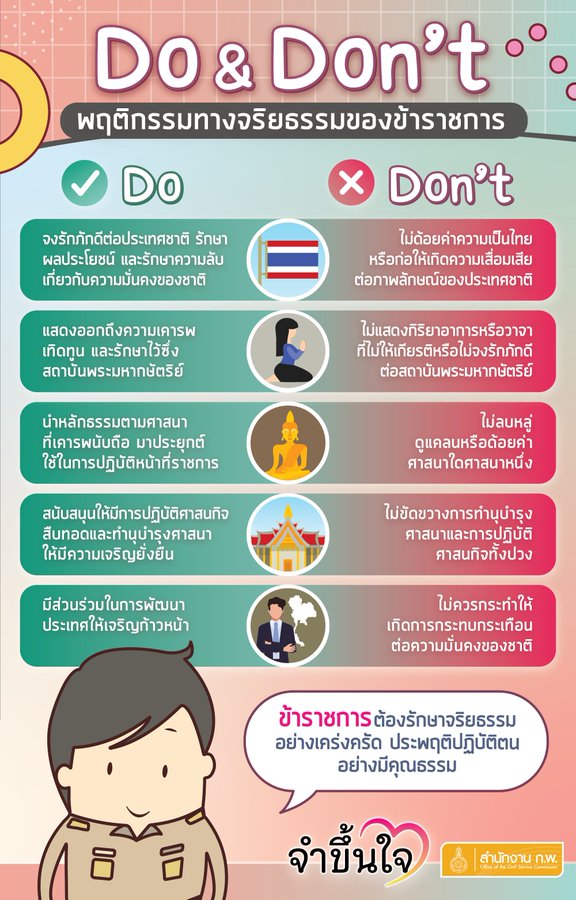 